07.04.2020 r.Temat: Potęgowanie iloczynu i ilorazu.Na dzisiejszej lekcji kontynuujemy potęgowanie iloczynu i ilorazu. Poniżej będą zadania, które proszę rozwiązać i przesłać do mnie na maila do godz. 20.00 dzisiejszego dnia. Oto zadania: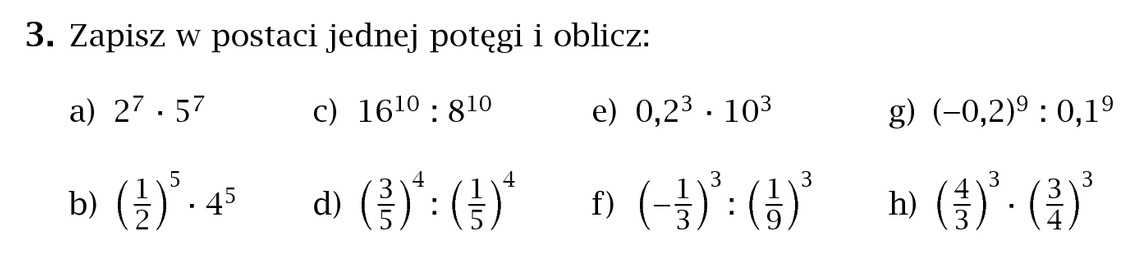 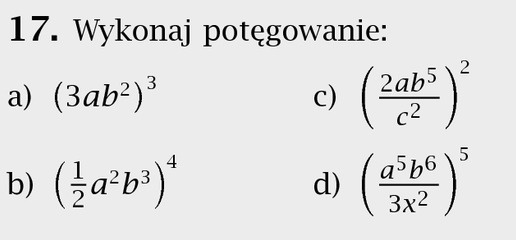 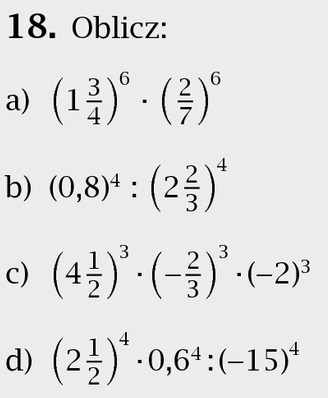 